КОМПЛЕКТ  КОНТРОЛЬНО - ОЦЕНОЧНЫХ СРЕДСТВ/КОНТРОЛЬНО-ИЗМЕРИТЕЛЬНЫХ МАТЕРИАЛОВ  ПО ДИСЦИПЛИНЕ, МДК, ПРАКТИКЕ, ПМ  _______________________________________ наименование дисциплины, мдк, практики,  пмосновной профессиональной  образовательной программе по специальности/профессии _______________________________________ код и наименование специальности/профессии2015 Оборотная сторона титульного листа 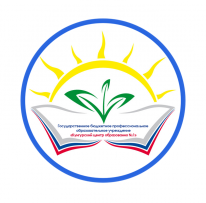 Министерство образования и науки Пермского краяГосударственное бюджетное профессиональное образовательное учреждение «Кунгурский центр образования № 1»КОМПЛЕКТ КОНТРОЛЬНО - ОЦЕНОЧНЫХ СРЕДСТВ / КОНТРОЛЬНО-ИЗМЕРИТЕЛЬНЫХ МАТЕРИАЛОВ ПО ДИСЦИПЛИНЕ, МДК, ПРАКТИКЕ, ПМДолжностьФ.И.О.ДатаПодпись Разработал Преподаватель, мастер ПОПроверил и согласовалПредседатель ЦМКРАССМОТРЕНО на заседании ЦМК ______________  протокол № __от  __ _________2015 г. Председатель ЦМК_______________ 